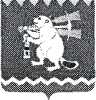 Территориальный орган местного самоуправления поселка БуланашР  А  С  П  О  Р  Я  Ж  Е  Н И  Еот  10.02.2019	        № 6/аО проведении конкурса  между Советами микрорайонов территориального общественного самоуправления поселка Буланаш на лучшую работу с жителями закрепленной территорииВ целях выполнения  плана мероприятий на 2019 год по реализации «Мероприятия 1 Охрана окружающей среды»  Подпрограммы «Обеспечение рационального, безопасного природопользования и обеспечение экологической безопасности территории» муниципальной программы «Развитие дорожного хозяйства, благоустройства и обеспечение экологической безопасности Артемовского городского округа до 2022 года», утвержденной постановлением Администрации Артемовского городского округа от 09.10.2017 № 1104-ПА (с изменениями),  в части экологического образования и воспитания, привлечения жителей к решению вопросов по благоустройству  поселка Буланаш, принимая во внимание решение Отчетно-выборной конференции Территориального общественного самоуправления поселка Буланаш от 09.02.2019 № 121. Провести на территории поселка Буланаш с  10 февраля по 10 октября 2019 года конкурс между Советами микрорайонов Территориального общественного самоуправления поселка Буланаш на лучшую работу  с жителями закрепленной территории.2. Утвердить Положение о конкурсе между Советами микрорайонов Территориального общественного самоуправления поселка Буланаш на лучшую работу  с жителями закрепленной территории (Приложение).3. Информацию о проведении конкурса разместить на официальном сайте Территориального органа местного самоуправления поселка Буланаш в информационно-телекоммуникационной сети «Интернет». 4. Контроль за исполнением распоряжения оставляю за собой.Председатель                                                                                            Л.И. ВандышеваПриложениек распоряжению Территориального органа местного самоуправленияпоселка Буланашот 10.02.2019 № 6/аПОЛОЖЕНИЕ            о проведении конкурса между Советами микрорайонов территориального общественного самоуправления поселка Буланаш на лучшую работу  с жителями закрепленной территорииЦели и задачи конкурса: 1. Конкурс проводится в соответствии с решением Отчетно-выборной конференции Территориального общественного самоуправления поселка Буланаш от 09.02.2019 № 12.2. Конкурс направлен на активизацию работы общественных формирований по месту жительства граждан.Участники конкурса: Совет микрорайона №1 «Буланаш 1/2» (председатель Бадигова Л.Р.),Совет микрорайона №2 «Лежнёвка» (председатель Лубягина Т.А.), Совет микрорайона N3 «Факел» (председатель Кривых В.И.), Совет микрорайона №4 «Северный» (председатель Степухова Г.А.), Совет микрорайона №5 «Театральный» (председатель Чепчугова Н.В.), Совет микрорайона №6 «Невский» (председатель Лампадова Н.И.), Совет микрорайона №7 «Машиностроитель» (председатель Петрова Г.И.), Совет микрорайона №8 «Горьковский» (председатель Глотов А.А.).Основные этапы проведения Конкурса:Продолжительность конкурса с 10 февраля по 10 октября 2019 года.Подведение итогов конкурса  24 октября 2019 года.Награждение победителей на заседании Совета ТОС (по согласованию).Организаторы конкурса: Территориальный орган местного самоуправления поселка Буланаш (далее – ТОМС пос. Буланаш), Совет ТОС поселка Буланаш, Советы микрорайонов, Муниципальное казенное учреждение Артемовского городского округа «Жилкомстрой» (далее – МКУ ЖКС).Основные мероприятия конкурса:1. Работа Совета микрорайона: наличие состава Совета, проведение заседаний Совета не реже 1 раза в квартал (4 раза в год), наличие протоколов по каждому заседанию Совета, наличие плана работы Совета по кварталам и его выполнение.2. Участие Совета микрорайона в мероприятиях, проводимых Советом ТОС п.Буланаш: участие в конференциях ТОС, участие в Ежегодном конкурсе по благоустройству на территории микрорайона, участие в зимнем конкурсе по благоустройству, участие в акциях по благоустройству на лучшие цветники и палисадники и другое3. Участие Советов в мероприятиях, проводимых в посёлке Буланаш: участие в мероприятиях, посвящённых Дню Победы, Дню памяти и скорби, Дню посёлка и других мероприятиях в соответствии с планом работы.4. Проведение мероприятий на территории, закреплённой за Советом микрорайона: в соответствии с планами работы Советов микрорайонов; 5. Трудовые дела на закреплённой за Советом территории: перечень работ, количество участников, результаты работы.6. Индивидуальная работа с семьями, проживающими на закреплённой территории: перечень семей, домашний адрес.Подведение итогов Конкурса:Работа оценивается по трёхбалльной системе. За отличную работу присваиваться 3 балла, за хорошую работу присваивается 2 балла, за удовлетворительную работу присваивается 1 балл.Награждение: Победителям конкурса вручаются благодарственные письма и подарочные сертификаты. Приобретение подарочных сертификатов и награждение участников осуществляет МКУ ЖКС.